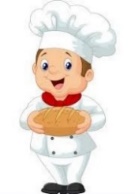 PREHRANA VRTECMAJ 2024Jedilnik se lahko spremeni zaradi dobave živil ali iz objektivnih razlogov. Hvala za razumevanje.Otroci imajo vsak dan na voljo zadostne količine vode, čaja in jabolk.PREHRANA VRTEC MAJ 2024Jedilnik se lahko spremeni zaradi dobave živil ali iz objektivnih razlogov. Hvala za razumevanje.Otroci imajo vsak dan na voljo zadostne količine vode, čaja in jabolk.PREHRANA VRTEC 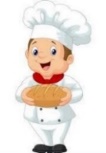 MAJ 2024Jedilnik se lahko spremeni zaradi dobave živil ali iz objektivnih razlogov. Hvala za razumevanje.Otroci imajo vsak dan na voljo zadostne količine vode, čaja in jabolk.PREHRANA VRTEC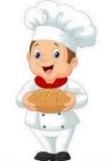 MAJ 2024Jedilnik se lahko spremeni zaradi dobave živil ali iz objektivnih razlogov.Hvala za razumevanje Otroci imajo vsak dan na voljo zadostne količine vode, čaja in jabolk.DANZAJTRKMALICAKOSILOPOP. MALICAPONEDELJEK6. 5.Kruh, sir, zeliščni čaj(1, 7)Pirin kruh, tunin namaz, bela čebula, sadni čaj(1, 4, 7)Bučna kremna juha, makaronovo meso, motovilec z jajčko(1, 3)Grisini, mešano sezonsko sadje(1, 11)TOREK7. 5.Kruh,mlečni namaz,sadni čaj(1, 7)Mlečni riž, posip iz zmletih orehov, banana(7) Juha prežganka, pečen piščanec, mlinci, endivija s krompirjem(1, 9)Mlečni rogljiček, jagodni sok(1, 7)SREDA8. 5.Čokolino, mleko(1, 6, 7, 8)Koruzni kruh, brusnična marmelada, kisla smetana, zeliščni čaj(1, 7, 12)Juha s pšeničnim zdrobom, čevapčiči, pečen krompir, paradižnikova solata s papriko(1)Kornspitz, sadni kefir(1, 6, 7)ČETRTEK9. 5.Kruh,pašteta, zeliščni čaj(1, 6, 7)Maščobni kruh, kakav, mešano sadje(1, 7)Bograč, gibanica, sok(1, 7, 9)Kruh, topljeni sir(1, 7)PETEK10. 5.Čokoladne kroglice, mleko(1, 7)Graham kruh, poli pariška, kisle kumarice, zeliščni čaj(1)Cvetačna juha, rižota z zelenjavo, zelena solata(1, 9)Sadna solata s smetano(7)DANZAJTRKMALICAKOSILOPOP. MALICAPONEDELJEK13. 5.Čokolino, mleko(1, 6, 7, 8)Mešani kruh, mesni namaz, zeliščni čaj z medom(1, 7)Juha s kruhovimi kockami, piščančji trakci v smetanovi omaki, njoki, zelena solata z lečo(1, 7)Jabolčna čežana s keksi(1)TOREK14. 5.Mešani kruh, marmelada, sadni čaj(1, 12)Polenta, zabela, mleko, sadje(1, 7)Kostna juha z zvezdicami, musaka, paradižnikova solata(1, 9)Kruh, pašteta, paradižnik(1, 6, 7)SREDA15. 5.Kruh,pašteta, zeliščni čaj(1, 6, 7)Ajdov kruh, kuhan pršut, list zelene solate, sadni čaj(1)Juha s kolerabico in piro,rižev narastek, kompot iz mešanega sadja(1, 7)Sezamova štručka, čokoladno mleko(1, 7, 11)ČETRTEK16. 5.Kruh,sir,zeliščni čaj(1, 7)Kekčev črni kruh, jajčni namaz, žitna bela kava(1, 4, 6, 7)Bistra juha s kroglicami, štefani pečenka omaka, pire krompir, kumarična solata(1, 3, 9)Kruh, mešano sezonsko sadje(1)PETEK17. 5.Kruh, čokoladni namaz,mleko(1, 5, 6, 7, 8, 11, 13)Sirova štručka, jabolčni sok jagode(1, 7)Kostna juha z ribano kašo, pariški puranji zrezki, ajdova kaša z zelenjavo, zelena solata(1, 3, 7, 9)Vanilin puding z malinovim prelivom(7)DANZAJTRKMALICAKOSILOPOP. MALICAPONEDELJEK20. 5.Čokolino z ovsenimi kosmiči, mleko(1, 6, 7, 8)Polbeli kruh, jetrna pašteta, sveže kumarice, sadni čaj(1)Ričet,marmorni kolač, sok(1, 3, 7, 9)Kruh, sadni krožnik(1)TOREK21. 5.Kruh,topljeni sir, zeliščni čaj(1, 7)Pirin zdrob, posip iz naribane temne čokolade, banana(1, 7, 8)Porova kremna juha, pečen svinjski kotlet, omaka, kus kus, rdeča pesa(1, 9)Kajzerica, mešana zelenjava(1)SREDA22. 5.Koruzni kosmiči, mleko(1, 5, 6, 7, 8)Mešani kruh, piščančje prsi v ovitku, sveža rdeča paprika, zeliščni čaj(1)Zelenjavna enolončnica s proseno kašo in lečo, marelični cmoki, jabolčni kompot(1, 3, 9, 12)Mlečna štručka, mleko(1, 7)ČETRTEK23. 5.Kuh, marmelada, sadni čaj(1, 12)Koruzni in čokoladni kosmiči, mleko, mešano sezonsko sadje(1, 5, 6, 7, 8)Goveja juha z rezanci, špinača, pire krompir, govedina, sladoled(1, 7, 9)Kruh, mesni namaz(1, 7)PETEK24. 5.Čokolino z ovsenimi kosmiči(1, 6, 7, 8)Kruh s semeni, umešana kokošja jajčka, sadni čaj(1, 3, 7)Korenčkova juha, testenine, omaka lečoneze, parmezan, zelena solata z čičeriko(1, 7)Koruzna žemljica, navadni tekoči jogurt(1, 7)DANZAJTRKMALICAKOSILOPOP. MALICAPONEDELJEK27. 5.Čokolino, mleko(1, 6, 7, 8)Graham kruh, korenčkov namaz, sveže kumarice, sadni čaj(1, 7)Puranji paprikaš, pirini široki rezanci, zeljna solata s fižolom(1, 9)Grški jogurt s sadjem(7)TOREK28. 5.Mešani kruh, marmelada, sadni čaj(1, 12)Orehova potička, bela žitna kava, lubenica(1, 7)Brokoli juha, pečeno piščančje meso, kvinoja z zelenjavo zelena solata s koruzo(1, 3, 9)Mešani kruh, tunin namaz(1, 4, 7)SREDA29. 5.Koruzni kosmiči, mleko(1, 5, 6, 7, 8)Hrenovka, hot dog štručka, kečap, gorčica, zeliščni čaj(1, 11)Juha iz stročjega fižola in kaše, sladki skutini štruklji, sok(1, 7, 9)Kruh, čokoladni namaz(1, 5, 6, 7, 8, 11, 13)ČETRTEK30. 5.BREZMESNI DANKruh, med(1)Ajdov kruh, mocarela, rezine paradižnika, list špinače, sadni čaj(1, 7)Špargljeva juha, pečen ribji file, pražen krompir, kumarična solata(1, 4, 9)Kruh, zelenjavni namaz(1, 7)PETEK31. 5.Kruh, sir(1, 7)Makova štručka, zeliščni čaj, sadje(1)Juha z ribano kašo, svinjski zrezki v čebulni omaki, pire krompir, zelena solata(1, 3, 7, 9)Banana